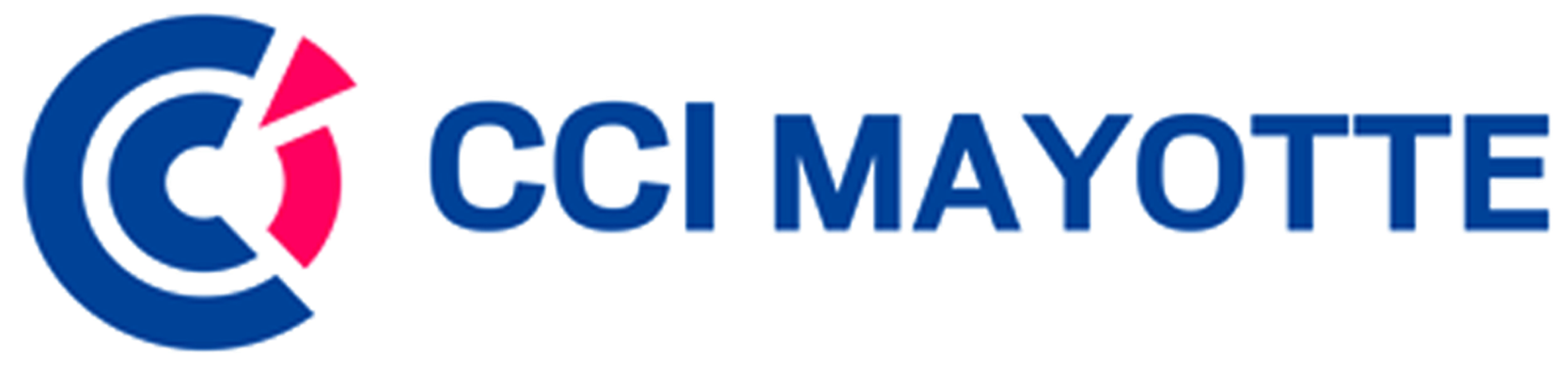 BULLETIN D’INSCRIPTIONFormations continues 2017RAISON SOCIALE :	……...Responsable formation :   	      MME : 	            MR : PRENOM :	 NOM : 	……..COURRIEL :	 @	……..ADRESSE :	……..TELEPHONE :	 FAX :	……..Indiquez dans le tableau ci-dessous les formations qui vous intéressent.Fait à ………………………………………,  le ……………………………..… NB. Ce bulletin d’inscription vaut engagement de formation pour l’entreprise.       Nombre minimum de stagiaires requis pour l’ouverture d’une action de formation : 8 personnes.ORGANISMESTAGES SOLLICITEESIntituléDate et nombre d’heures Tarif /pers  Nombre de participants prévus Total SAVOIR COMMUNIQUER EN INTERNELe 22, 23 et 24 MAI  201721 HGRATUITE SAVOIR COMMUNIQUER EN INTERNELe 22, 23 et 24 MAI  201721 HGRATUITE MANAGEMENT DE LA QUALITELe 22 ET 23 JUIN 201714 H GRATUITE MANAGEMENT DE LA QUALITELe 22 ET 23 JUIN 201714 H GRATUITE SAVOIR FEDERERLe 20, 21 et 22 Septembre 201721 HGRATUITE SAVOIR FEDERERLe 20, 21 et 22 Septembre 201721 HGRATUITE PREVENIR ET GERER LES CONFLITS Octobre (A confirmer) 14 HGRATUITE TOTALTOTALCACHET DE L’OGARNISME               SIGNATURE